Publicado en Madrid el 27/04/2023 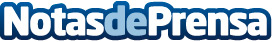 De Anna Pávlova a Shakira: la evolución de la danza que llega hasta TikTokSu carácter social, la variedad de estilos que ofrece y su comunión deportiva-cultural, las principales claves para WOSAP de la popularidad de la danzaDatos de contacto:Alejandro Martí610680385Nota de prensa publicada en: https://www.notasdeprensa.es/de-anna-pavlova-a-shakira-la-evolucion-de-la Categorias: Artes Escénicas Música Sociedad Entretenimiento Otros deportes http://www.notasdeprensa.es